HONG KONG INSTITUTION OF CERTIFIED AUDITORS香港專業審核師學會The Secretary, Room 108, 1/F Sun Ling Plaza, 30 On Kui Street, Fanling, New TerritoriesTel: 2789 2389, HomePage: http://www.hkica.org, Email: info@hkica.orgCERTIFICATION SCHEME OF QUALITY MANAGEMENT SYSTEM AUDITORAPPLICATION FORM (Lead Auditor for other professionals engaged in professional work for more than 15 years in the corresponding field)Applicant to complete Sections A, B, C and D.Supporter to provide specimen initial in Section E and to initial those parts of Section C which are appropriate.Section B □	Obligation*	PLEASE DELETE AS APPROPRIATESection C □  Academic / Working / Training If you are applying for re-certification or upgrading you need not complete Sub-Sections 1, 2, 3 and 4 unless additional information different from previous application are submitted.  Your entries in this section should be contained within the space provided. If there is insufficient space, please give details on separate sheets to be attached to this form.Section D □	Application details (Choose the sector codes which can be supported by your experience): My Company / I support the Applicant from personal knowledge, as a person worthy of consideration for certification to the level of auditing personnel and I endorse the correctness of those parts of Section C including working experience, academic and training qualification which have identified by my Chop / initial. THIS FORM NEEDS TO BE COMPLETED & RETURNED TOGETHER WITH THE FEES REQUIRED.  (Details please refer to HKICA03 Schedule of Fees for Person Certification).Guidelines for Application for CertificationApplicant has read and understood the certification criteria and regulations as set by HKICA.Complete the on-line “Certification Application”Applicant has confirmed the information uploaded to the “Certification Application” system is accurate.Payment of feePayment method:On-line PayPal via HKICA’s ““Certification Application” system.Mail a cheque payable to “The Hong Kong Institution of Certified Auditors Limited” to the Secretary of HKICA. Post-dated cheque is not accepted.Remarks: please provide the applicant’s name on back of the cheque.Submission of application form and related documentsSend the application form, evidence and cheque to the Secretary by mail.Address: Room 108, 1/F Sun Ling Plaza, 30 On Kui Street, Fanling, New TerritoriesHomePage: http://www.hkica.orgEmail: hkica.hkica@gmail.comTel: 2789 2389The Project Officer will inform the applicant by e-mail confirming the receipt of application within 5 working date. Missing records and documents will be requested to be provided.Checklist of records and evidence The audit experience should be gained within 3 years from the date of application for initial applicant as certified auditor. In case the audit experience was obtained under two companies, evidence showing the change in employer should be provided.FOR SECRETARIAT USE ONLYNA: not applicablePLEASE READ CAREFULLYAND COMPLETE IN DETAIL	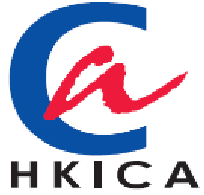 Section A □Section A □Section A □Personal details (Complete in block letters or type)(Please indicate your name as shown on the H.K.I.D. Card or other identification documents)*: (First alphabetical letter and first 3 number digits e.g. G112xxxxx)Personal details (Complete in block letters or type)(Please indicate your name as shown on the H.K.I.D. Card or other identification documents)*: (First alphabetical letter and first 3 number digits e.g. G112xxxxx)Personal details (Complete in block letters or type)(Please indicate your name as shown on the H.K.I.D. Card or other identification documents)*: (First alphabetical letter and first 3 number digits e.g. G112xxxxx)Personal details (Complete in block letters or type)(Please indicate your name as shown on the H.K.I.D. Card or other identification documents)*: (First alphabetical letter and first 3 number digits e.g. G112xxxxx)Personal details (Complete in block letters or type)(Please indicate your name as shown on the H.K.I.D. Card or other identification documents)*: (First alphabetical letter and first 3 number digits e.g. G112xxxxx)Personal details (Complete in block letters or type)(Please indicate your name as shown on the H.K.I.D. Card or other identification documents)*: (First alphabetical letter and first 3 number digits e.g. G112xxxxx)Personal details (Complete in block letters or type)(Please indicate your name as shown on the H.K.I.D. Card or other identification documents)*: (First alphabetical letter and first 3 number digits e.g. G112xxxxx)Personal details (Complete in block letters or type)(Please indicate your name as shown on the H.K.I.D. Card or other identification documents)*: (First alphabetical letter and first 3 number digits e.g. G112xxxxx)Personal details (Complete in block letters or type)(Please indicate your name as shown on the H.K.I.D. Card or other identification documents)*: (First alphabetical letter and first 3 number digits e.g. G112xxxxx)Personal details (Complete in block letters or type)(Please indicate your name as shown on the H.K.I.D. Card or other identification documents)*: (First alphabetical letter and first 3 number digits e.g. G112xxxxx)Personal details (Complete in block letters or type)(Please indicate your name as shown on the H.K.I.D. Card or other identification documents)*: (First alphabetical letter and first 3 number digits e.g. G112xxxxx)Personal details (Complete in block letters or type)(Please indicate your name as shown on the H.K.I.D. Card or other identification documents)*: (First alphabetical letter and first 3 number digits e.g. G112xxxxx)Personal details (Complete in block letters or type)(Please indicate your name as shown on the H.K.I.D. Card or other identification documents)*: (First alphabetical letter and first 3 number digits e.g. G112xxxxx)Personal details (Complete in block letters or type)(Please indicate your name as shown on the H.K.I.D. Card or other identification documents)*: (First alphabetical letter and first 3 number digits e.g. G112xxxxx)Personal details (Complete in block letters or type)(Please indicate your name as shown on the H.K.I.D. Card or other identification documents)*: (First alphabetical letter and first 3 number digits e.g. G112xxxxx)Personal details (Complete in block letters or type)(Please indicate your name as shown on the H.K.I.D. Card or other identification documents)*: (First alphabetical letter and first 3 number digits e.g. G112xxxxx)Personal details (Complete in block letters or type)(Please indicate your name as shown on the H.K.I.D. Card or other identification documents)*: (First alphabetical letter and first 3 number digits e.g. G112xxxxx)Name:Name:Nationality:Nationality:Nationality:Nationality:Nationality:Sex: F / MSex: F / MSex: F / MIdentity documentation:Identity documentation:Identity documentation:Identity documentation:I.D. Card / Passport / Other:I.D. Card / Passport / Other:I.D. Card / Passport / Other:I.D. Card / Passport / Other:I.D. Card / Passport / Other:I.D. Card / Passport / Other:Identity No.:*Identity No.:*Address for CommunicationAddress for CommunicationAddress for CommunicationPersonal Tel. No.：Personal Tel. No.：Personal Tel. No.：Mobile No. :Mobile No. :Mobile No. :E-mail:E-mail:E-mail:Company name:Company name:Company name:Position:Position:Position:Position:Company Tel. No.:Company Tel. No.:Company Tel. No.:Company E-mail：Company E-mail：Company E-mail：Company E-mail：Company E-mail：Company E-mail：I have read and agree to abide to HKICA01 Regulations for Certification Scheme for Quality Management System Auditor. The facts stated in this application are true and correct. I agree that HKICA can verify the authenticity of the facts for the purpose of certificationI have read and agree to abide to HKICA01 Regulations for Certification Scheme for Quality Management System Auditor. The facts stated in this application are true and correct. I agree that HKICA can verify the authenticity of the facts for the purpose of certificationI have read and agree to abide to HKICA01 Regulations for Certification Scheme for Quality Management System Auditor. The facts stated in this application are true and correct. I agree that HKICA can verify the authenticity of the facts for the purpose of certificationI have read and agree to abide to HKICA01 Regulations for Certification Scheme for Quality Management System Auditor. The facts stated in this application are true and correct. I agree that HKICA can verify the authenticity of the facts for the purpose of certificationI have read and agree to abide to HKICA01 Regulations for Certification Scheme for Quality Management System Auditor. The facts stated in this application are true and correct. I agree that HKICA can verify the authenticity of the facts for the purpose of certificationI have read and agree to abide to HKICA01 Regulations for Certification Scheme for Quality Management System Auditor. The facts stated in this application are true and correct. I agree that HKICA can verify the authenticity of the facts for the purpose of certificationI have read and agree to abide to HKICA01 Regulations for Certification Scheme for Quality Management System Auditor. The facts stated in this application are true and correct. I agree that HKICA can verify the authenticity of the facts for the purpose of certificationI commit：I commit：I commit：I commit：I commit：I commit：1to abide with the Regulations and pay the fee and charge as set by the Certification Body as it now is, or as it may hereafter be amended. to abide with the Regulations and pay the fee and charge as set by the Certification Body as it now is, or as it may hereafter be amended. to abide with the Regulations and pay the fee and charge as set by the Certification Body as it now is, or as it may hereafter be amended. to abide with the Regulations and pay the fee and charge as set by the Certification Body as it now is, or as it may hereafter be amended. to abide with the Regulations and pay the fee and charge as set by the Certification Body as it now is, or as it may hereafter be amended. 2make claims regarding certification only in respect of the scope for which certification has been grantedmake claims regarding certification only in respect of the scope for which certification has been grantedmake claims regarding certification only in respect of the scope for which certification has been grantedmake claims regarding certification only in respect of the scope for which certification has been grantedmake claims regarding certification only in respect of the scope for which certification has been granted3not to claim the certification status in such a manner as to bring the certification scheme into disrepute, and refrain from making any misleading or unauthorised statement regarding the certificationnot to claim the certification status in such a manner as to bring the certification scheme into disrepute, and refrain from making any misleading or unauthorised statement regarding the certificationnot to claim the certification status in such a manner as to bring the certification scheme into disrepute, and refrain from making any misleading or unauthorised statement regarding the certificationnot to claim the certification status in such a manner as to bring the certification scheme into disrepute, and refrain from making any misleading or unauthorised statement regarding the certificationnot to claim the certification status in such a manner as to bring the certification scheme into disrepute, and refrain from making any misleading or unauthorised statement regarding the certification4discontinue all claims to certification upon termination or withdrawal of certification, and return any certificates issued by HKICAdiscontinue all claims to certification upon termination or withdrawal of certification, and return any certificates issued by HKICAdiscontinue all claims to certification upon termination or withdrawal of certification, and return any certificates issued by HKICAdiscontinue all claims to certification upon termination or withdrawal of certification, and return any certificates issued by HKICAdiscontinue all claims to certification upon termination or withdrawal of certification, and return any certificates issued by HKICA5not use the certificates and the HKICA logo in a dishonest or fraudulent manner.not use the certificates and the HKICA logo in a dishonest or fraudulent manner.not use the certificates and the HKICA logo in a dishonest or fraudulent manner.not use the certificates and the HKICA logo in a dishonest or fraudulent manner.not use the certificates and the HKICA logo in a dishonest or fraudulent manner.6HKICA has the ownership of the issued certificates.HKICA has the ownership of the issued certificates.HKICA has the ownership of the issued certificates.HKICA has the ownership of the issued certificates.HKICA has the ownership of the issued certificates.7I have / have not* been convicted of a criminal offenceI have / have not* been convicted of a criminal offenceI have / have not* been convicted of a criminal offenceI have / have not* been convicted of a criminal offenceI have / have not* been convicted of a criminal offence8I declare that I will not release examination questions or participate in fraudulent test-taking practices. I know that if I have special needs during the exam, question in this respect can be directed to HKICA.。I declare that I will not release examination questions or participate in fraudulent test-taking practices. I know that if I have special needs during the exam, question in this respect can be directed to HKICA.。I declare that I will not release examination questions or participate in fraudulent test-taking practices. I know that if I have special needs during the exam, question in this respect can be directed to HKICA.。I declare that I will not release examination questions or participate in fraudulent test-taking practices. I know that if I have special needs during the exam, question in this respect can be directed to HKICA.。I declare that I will not release examination questions or participate in fraudulent test-taking practices. I know that if I have special needs during the exam, question in this respect can be directed to HKICA.。Please specify: 9I accept that my personal information and performance in examination is released to personnel within HKICA, Accreditation Officer and Auditor during assessment.I accept that my personal information and performance in examination is released to personnel within HKICA, Accreditation Officer and Auditor during assessment.I accept that my personal information and performance in examination is released to personnel within HKICA, Accreditation Officer and Auditor during assessment.I accept that my personal information and performance in examination is released to personnel within HKICA, Accreditation Officer and Auditor during assessment.I accept that my personal information and performance in examination is released to personnel within HKICA, Accreditation Officer and Auditor during assessment.10I accept / do not accept, that if certified, that my name, certificate number and expiration date is published on internet.I accept / do not accept, that if certified, that my name, certificate number and expiration date is published on internet.I accept / do not accept, that if certified, that my name, certificate number and expiration date is published on internet.I accept / do not accept, that if certified, that my name, certificate number and expiration date is published on internet.I accept / do not accept, that if certified, that my name, certificate number and expiration date is published on internet.Signature of applicant	:Signature of applicant	:Date:FromMth/YrFromMth/YrToMth/YrToMth/Yr      Academic qualifications  (Photocopies of documentary evidence must be produced and endorsed by at least one Supporter as a true copy).      Academic qualifications  (Photocopies of documentary evidence must be produced and endorsed by at least one Supporter as a true copy).      Academic qualifications  (Photocopies of documentary evidence must be produced and endorsed by at least one Supporter as a true copy).      Academic qualifications  (Photocopies of documentary evidence must be produced and endorsed by at least one Supporter as a true copy).      Academic qualifications  (Photocopies of documentary evidence must be produced and endorsed by at least one Supporter as a true copy).Verifying Initials of SupportersSub-Section 1Sub-Section 1Sub-Section 1Sub-Section 1Tertiary Institute/Examination Board and countryTertiary Institute/Examination Board and countryAward and dateAward and dateDiscipline / Subject studiedSub-Section 2Sub-Section 2Sub-Section 2Sub-Section 2  Professional body membership (Photocopies of documentary evidence must be produced                              and endorsed by at least one Supporter as a true copy).  Professional body membership (Photocopies of documentary evidence must be produced                              and endorsed by at least one Supporter as a true copy).  Professional body membership (Photocopies of documentary evidence must be produced                              and endorsed by at least one Supporter as a true copy).  Professional body membership (Photocopies of documentary evidence must be produced                              and endorsed by at least one Supporter as a true copy).  Professional body membership (Photocopies of documentary evidence must be produced                              and endorsed by at least one Supporter as a true copy).Institute/ Professional bodyInstitute/ Professional bodyInstitute/ Professional bodyAward and dateAward and dateSub-Section 3Sub-Section 3Sub-Section 3Sub-Section 3   Working Experience (Details required of experience, positions held and management system experience) and a detailed CV. If there is insufficient space, please give details on separate sheets to be attached to this form.   Working Experience (Details required of experience, positions held and management system experience) and a detailed CV. If there is insufficient space, please give details on separate sheets to be attached to this form.   Working Experience (Details required of experience, positions held and management system experience) and a detailed CV. If there is insufficient space, please give details on separate sheets to be attached to this form.   Working Experience (Details required of experience, positions held and management system experience) and a detailed CV. If there is insufficient space, please give details on separate sheets to be attached to this form.   Working Experience (Details required of experience, positions held and management system experience) and a detailed CV. If there is insufficient space, please give details on separate sheets to be attached to this form.Sub-Section 3Sub-Section 3Sub-Section 3Sub-Section 3OrganizationOrganizationOrganizationPosition heldPosition heldSub-Section 4Sub-Section 4Sub-Section 4Sub-Section 4 Approved Training Programmes (Photocopies of documentary evidence must be produced                      and endorsed by at least one Supporter as a true copy). Approved Training Programmes (Photocopies of documentary evidence must be produced                      and endorsed by at least one Supporter as a true copy). Approved Training Programmes (Photocopies of documentary evidence must be produced                      and endorsed by at least one Supporter as a true copy). Approved Training Programmes (Photocopies of documentary evidence must be produced                      and endorsed by at least one Supporter as a true copy). Approved Training Programmes (Photocopies of documentary evidence must be produced                      and endorsed by at least one Supporter as a true copy).Sub-Section 4Sub-Section 4Sub-Section 4Sub-Section 4Training organizationProgramme titleProgramme titleProgramme titleProgramme titleCertification: Initial application Initial application Upgrade  Upgrade  Re-certificationLevels: Lead Auditor Lead Auditor Lead Auditor Lead Auditor Lead Auditor Written examination Management theory and application techniques Management theory and application techniques Management theory and application techniques Interview Interview 1. Agriculture and fishing 1. Agriculture and fishing 2. Mining and quarrying 3. Food products,    beverages and tobacco 3. Food products,    beverages and tobacco 4. Textiles and textile products 5. Leather and leather products 5. Leather and leather products 6. Wood and wood products 7. Pulp, paper and paper products 7. Pulp, paper and paper products 8. Publishing companies 9. Printing companies 9. Printing companies 10. Manufacture of coke and refined petroleum 11.Nuclear fuel 11.Nuclear fuel 12. Chemicals, chemical products and fibres 13. Pharmaceuticals 13. Pharmaceuticals 14. Rubber and plastic products 15.Non-metallic mineral products 15.Non-metallic mineral products 16. Concrete, cement, lime, plaster etc. 17. Basic metals and fabricated metal products 17. Basic metals and fabricated metal products 18. Machinery and equipment 19. Electrical and optical equipment 19. Electrical and optical equipment 20. Shipbuilding 21. Aerospace 21. Aerospace 22. Other transport equipment 23.Manufacturing not elsewhere classified 23.Manufacturing not elsewhere classified 24. Recycling 25. Electricity supply 25. Electricity supply 26. Gas supply 27.Water supply 27.Water supply 28. Construction 29. Wholesale and retail trade, repair of motor vehicles, motorcycles, personal and household goods 29. Wholesale and retail trade, repair of motor vehicles, motorcycles, personal and household goods 30. Hotels and restaurants 31.Transport, storage and communication 31.Transport, storage and communication 32.Financial intermediation, real estate and renting  33. Information technology 33. Information technology 34. Engineering services 35.Other services 35.Other services 36. Public administration 37. Education 37. Education 38. Health and social work 39. Other social work 39. Other social work 98. Other_______________Section E □Attestation by Supporter (Certified Auditor or Lead Auditor) / CompanyNominatedCompanySupporter：Company ChopCompany ChopSupporter’s signature：Supporter’s signature：Date:Date：Initial application Academic Qualification Training Qualification Working experience Examination results Audit experience (Applicable for Auditor only) Audit experience (Applicable for Auditor only)Upgrade Examination results CPDUs record Audit logRe-certification CPDUs record Audit logApplication No:Results of examination:  Pass    Fail   NA Pass    Fail   NADate received:Valid date of examination results:Valid date of examination results:Audit log:   Yes    No   NA   Yes    No   NA Certification decision:Certification decision: Granted   DeclineCPDU log:  Yes    No   NA   Yes    No   NA Date of granting certification/recertification:Date of granting certification/recertification:Examination result:  Yes    No   NA   Yes    No   NA Date of granting upgrade:  Date of granting upgrade:  Evidence sufficient::  Yes    No    Yes    No  QMS Certificate No.:QMS Certificate No.:Total fees (HK$):Total fees (HK$):Sector code(s) :Sector code(s) :Confirmation date:Confirmation date:Examination taken on:Examination taken on:Re-certification date:Re-certification date:Reviewed by :Reviewed by :Reviewed by :Reviewed by :Checked by:Checked by:Checked by:Checked by: